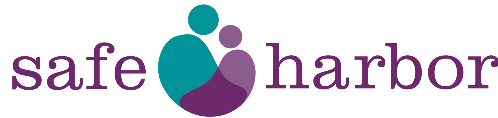 Pantry Wish List	Thank you so much for thinking of Safe Harbor! We appreciate your support and generosity. Due to health regulations, we can only accept items which are new, unopened, and not expired.Because of our limited storage space, we are unable to accept donations of clothing, toys, or books. And while we appreciate the sentiment, our clients do not use travel size toiletries. Full size items only, please. Thank you for your kindness!_____________________________________________________________________________Special Needs:Often our families arrive at our shelter with few resources and/or no transportation. The following gift cards enable our clients to get to work, get groceries that may not be readily available in our pantry, as well as, gas, and prescriptions:     DROP-OFF BY APPOINTMENT ONLY                		Please reach out to Katherine Moore at katherine@safeharborshelter.com or      at (804)249-9470 x23 to schedule a time to drop-off your donations_____________________________________________________________________________________________SafeHarborShelter.comPO Box 17996, Richmond, VA 23226Phone: (804)249-9470, ext. 23   Email: Katherine@safeharborshelter.comUpdated  10/7/2020FOOD ITEMSBoxed CerealPastaSpaghetti Sauce & Other SaucesRiceSnacks for KidsJuice BoxesMeal Boxes (Hamburger Helper, Home Bakes, Mashed Potatoes)Peanut ButterJellyCanned Beans & Other Canned ItemsCorn Masa FlourBags of Black/Pinto BeansOatmealGritsGranola BarsCanned Meats (Tuna, Chicken,  Chili, etc.)PERSONAL ITEMSHand SoapDeodorantLiquid Body WashShampoo & ConditionerFeminine Hygiene ItemsPain RelieversHOUSEHOLD ITEMSTissuesPaper TowelsToilet PaperKitchen Trash BagsDishwashing DetergentLiquid Laundry Detergent Cleaning ProductsCleaning WipesKitchen WrapFirst Aid SuppliesComfortersPillowsPillowcasesBath Towels[Linens Must Be New]Gift Cards:Kroger / Walmart         Uber / LyftGRTC Bus Tickets:Can be purchased atKroger Customer Service